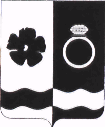 П р о е к тАДМИНИСТРАЦИЯ ПРИВОЛЖСКОГО МУНИЦИПАЛЬНОГО РАЙОНАПОСТАНОВЛЕНИЕот              2022   №     -пОб утверждении муниципальной программы Приволжского городского поселения «Развитие субъектов малого и среднего предпринимательства в Приволжском городском поселении на 2023-2025 годы»Руководствуясь Федеральным законом от 24.07.2007 №209- ФЗ «О развитии малого и среднего предпринимательства в Российской Федерации»,  статьей 179 Бюджетного кодекса Российской Федерации, решением Совета Приволжского городского поселения от 28.11.2011 №67 «Об утверждении Положения о бюджетном процессе в Приволжском городском поселении» (в действующей редакции), постановлением от 04.04.2016 №192-п «Об утверждении Порядка разработки, реализации и оценки эффективности муниципальных программ Приволжского муниципального района и Приволжского городского поселения» администрация Приволжского муниципального района                                                п о с т а н о в л я е т :Утвердить муниципальную программу Приволжского городского поселения «Развитие субъектов малого и среднего предпринимательства в Приволжском городском поселении на 2023-2025 годы» (прилагается).Постановление администрации Приволжского муниципального района от 26.08.2021 №394-п «Об утверждении муниципальной программы Приволжского городского поселения «Развитие субъектов малого и среднего предпринимательства в Приволжском городском поселении на 2022-2024 годы» считать утратившим силу.Разместить настоящее постановление на официальном сайте Приволжского муниципального района и опубликовать в информационном бюллетене «Вестник Совета и администрации Приволжского муниципального района».Контроль за исполнением настоящего постановления возложить на заместителя главы администрации Приволжского муниципального района по экономическим вопросам Носкову Е.Б.Постановление вступает в силу с 01.01.2023 года. Глава Приволжскогомуниципального района				                И.В. МельниковаПриложениек постановлениюадминистрации Приволжскогомуниципального районаот        2022 №     -пМУНИЦИПАЛЬНАЯ ПРОГРАММА«РАЗВИТИЕ СУБЪЕКТОВ МАЛОГО И СРЕДНЕГО ПРЕДПРИНИМАТЕЛЬСТВА В ПРИВОЛЖСКОМ ГОРОДСКОМ ПОСЕЛЕНИИ НА 2023-2025 ГОДЫ»Паспорт муниципальной программыАнализ текущей ситуации в сфере реализации муниципальной программы	Малый и средний бизнес является одним из наиболее значительных и перспективных резервов развития экономики города, создания новых рабочих мест. Малое предпринимательство за последние годы заняло устойчивое положение в экономике города и играет существенную роль в социальной жизни населения. В основном предприятия малого бизнеса осуществляют свою деятельность в сфере торговли, транспорта, бытового обслуживания.В нижеследующей таблице представлены основные показатели, характеризующие динамику развития сектора малого и среднего предпринимательства в Приволжском городском поселении. Значения данных показателей не являются в полной мере точными и сопоставимыми в связи с проведением статистического наблюдения за деятельностью субъектов малого и среднего предпринимательства, включая индивидуальных предпринимателей один раз в 5 лет.Таблица 1. Основные показатели, характеризующие динамику развития сектора малого и среднего предпринимательства Приволжского городского поселенияПозитивная динамика развития малого и среднего бизнеса Приволжского городского поселения не в последнюю очередь была обусловлена поддержкой данного сектора экономики на областном и муниципальном уровнях.Субъектам малого и среднего предпринимательства, а также физическим лицам, не являющихся индивидуальными предпринимателями и применяющих специальный налоговый режим «Налог на профессиональный доход» (далее – физические лица, применяющие специальный налоговый режим) предоставлялись субсидии на частичное покрытие расходов по оплате процентов по кредитам, а также с уплатой лизинговых платежей по договору (договорам) лизинга.Помимо финансовой и имущественной поддержки субъектам малого и среднего предпринимательства, самозанятым оказывалась консультационная, организационная и информационная поддержка.В настоящее время консультативно – совещательным органов, созданным в целях содействия развитию малого и среднего бизнеса и формирования благоприятных условий для его деятельности, является Координационный совет по развитию малого и среднего предпринимательства при администрации Приволжского муниципального района (далее – Координационный совет). В его состав входят представители бизнес – сообщества, инфраструктуры поддержки малого и среднего предпринимательства, общественных организаций, депутаты Приволжского городского поселения.Основными задачами Координационного совета являются: содействие развитию малого и среднего предпринимательства и его консолидации для решения актуальных социально – экономических проблем города, исследование и обобщение проблем малых и средних предприятий, самозанятых, защита их законных прав и интересов в органах власти Приволжского городского поселения, подготовка предложений по совершенствованию в сфере функционирования и развития малого и среднего предпринимательства.Несмотря на оказываемую поддержку и положительную динамику развития малого и среднего предпринимательства, существует ряд проблем, сдерживающих развитие данного сектора экономики. Прежде всего, это:низкая доступность кредитных ресурсов для малого бизнеса и в особенности для начинающих предпринимателей, а также физических лиц, применяющих специальный налоговый режим;недостаточный уровень подготовки кадров, недостаток у предпринимателей, физических лиц, применяющих специальный налоговый режим навыков ведения бизнеса, опыта управления;дефицит материальных ресурсов (зданий и помещений, оборудования) для развития малого и среднего предпринимательства;недостаточный уровень финансовой грамотности  и др.Далеко не все указанные проблемы могут быть решены муниципальными властями. Однако тем более важным является сохранение и расширение поддержки малого и среднего бизнеса. В зависимости от потребности субъектов малого и среднего предпринимательства мероприятия программы по финансовой поддержке будут корректироваться.Основное нормативное правовое регулирование программы осуществляется в соответствии со статьей 3 Федеральным законом от 22.07.2008 №159-ФЗ «Об особенностях отчуждения недвижимого имущества, находящегося  в государственной собственности субъектов Российской Федерации или в муниципальной собственности и арендуемого субъектами малого и среднего предпринимательства, и о внесении в отдельные законодательные акты Российской Федерации».Цель (цели) и ожидаемые результаты реализации муниципальной программыЦелями программы являются повышение предпринимательской активности и развитие малого и среднего предпринимательства в Приволжском городском поселении.Достижение целей предусматривает решение следующих задач:-оказание финансовой поддержки субъектам малого и среднего предпринимательства, физическим лицам, применяющим специальный налоговый режим;-оказание организационной, консультационной, информационной поддержки субъектам малого и среднего предпринимательства, а также физическим лицам, применяющим специальный налоговый режим;-оказание имущественной поддержки субъектам малого и среднего предпринимательства, физическим лицам, применяющим специальный налоговый режим.Реализация программы будет способствовать повышению предпринимательской инициативы граждан Приволжского городского поселения, увеличению объемов налогов и платежей в бюджет Приволжского городского поселения, насыщению потребительского рынка товарами и услугами, содействию занятости населения.Таблица 2. Сведения о целевых индикаторах (показателях) реализации программы	Программа реализуется посредством трех специальных подпрограмм, каждая из которых направлена на решение конкретной задачи программы:Специальная подпрограмма «Финансовая поддержка субъектов малого и среднего предпринимательства»;специальная подпрограмма «Организационная, консультационная и информационная поддержка субъектов малого и среднего предпринимательства»;Специальная подпрограмма «Имущественная поддержка субъектов малого и среднего предпринимательства».Специальная подпрограмма «Финансовая поддержка субъектов малого и среднего предпринимательства» направлена на оказание финансовой поддержки субъектам малого и среднего предпринимательства, а также физическим лицам, применяющим специальный налоговый режим, позволяющей реализовать получателем поддержки проекты развития и внедрять инновационные разработки.Специальная подпрограмма «Организационная, консультационная и информационная поддержка субъектов малого и среднего предпринимательства» направлена на оказание организационной, консультационной, информационной поддержки субъектам малого и среднего предпринимательства, физическим лицам, применяющим специальный налоговый режим, что в свою очередь позволяет улучшить ситуацию с кадровым обеспечением данного сектора, повысить правовую и экономическую грамотность предпринимательского сообщества, способствует расширению хозяйственных связей и рынков сбыта малого и среднего бизнеса Приволжского городского поселения, позволяет малому и среднему бизнесу получить помощь в решении актуальных проблем своей деятельности. Администрацией реализуется ряд инструментов для информирования субъектов малого и среднего предпринимательства, самозанятых о существующих мерах поддержки. Так, на официальном сайте Приволжского муниципального района размещена информация по всем видам поддержки малого и среднего бизнеса. Кроме того, информирование субъектов малого и среднего предпринимательства, а также физических лиц, применяющих специальный налоговый режим о, мероприятиях поддержки осуществляется посредством направления в бизнес – гиды, распространения буклетов и листовок, сообщения по радио.Специальная подпрограмма «Имущественная поддержка субъектов малого и среднего предпринимательства» направлена на предоставление в аренду субъектам малого и среднего предпринимательства, а также физическим лицам, применяющим специальный налоговый режим, на льготных условиях помещений, находящихся в муниципальной собственности, а также на предоставление муниципальных преференций в виде передачи в безвозмездное пользование муниципального имущества. Данный вид поддержки позволит расширить возможности субъектов малого и среднего предпринимательства по организации их деятельности, будет способствовать обеспечению населения Приволжского городского поселения наиболее востребованными товарами, работами, услугами.Ресурсное обеспечение муниципальной программыТаблица 3. Ресурсное обеспечение реализации муниципальной программы (руб.)Приложение №1к муниципальной программеПриволжского городского поселения«Развитие субъектов малого и среднегоПредпринимательства в Приволжскомгородском поселении на 2023-2025 годы»Специальная подпрограмма «Финансовая поддержка субъектов малого и среднего предпринимательства»Паспорт подпрограммыКраткая характеристика подпрограммыСубсидия предоставляется субъектам малого и среднего предпринимательства, а также физическим лицам, применяющим специальный налоговый режим, зарегистрированным и осуществляющим свою деятельность на территории Приволжского городского поселения, прошедшим конкурсный отбор в соответствии с порядком, установленным администрацией Приволжского муниципального района.Мероприятия подпрограммы:Субсидирование части затрат субъектов малого и среднего предпринимательства, физических лиц, применяющих специальный налоговый режим, связанных созданием и (или) развитием центров времяпровождения детей- групп дневного времяпровождения детей дошкольного возраста и иных подобных видов деятельности (далее – центр времяпровождения детей);Срок выполнения мероприятия 2023-2025.Субсидирование части затрат субъектов малого и среднего предпринимательства, физических лиц, применяющих специальный налоговый режим, связанных с созданием и (или) развитием дошкольных образовательных центров, осуществляющих образовательную деятельность по программам дошкольного образования, а также присмотру и уходу за детьми, в соответствии с законодательством Российской Федерации;Срок выполнения мероприятия 2023-2025.Субсидирование части затрат субъектов социального предпринимательства- субъектам малого и среднего предпринимательства, физических лиц, применяющих специальный налоговый режим, осуществляющих социально ориентированную деятельность, направленную на достижение общественно полезных целей, улучшение условий жизнедеятельности  гражданина и (или) расширение его возможностей самостоятельно обеспечивать свои основные жизненные потребности, а также на обеспечение занятости, оказание поддержки инвалидам, гражданам пожилого возраста и лицам, находящимся в трудной жизненной ситуации. Срок выполнения мероприятия 2023-2025.Предоставление преференций производителям товаров при организации нестационарной и мобильной торговли.Мероприятие предполагает представление муниципальных преференций в виде предоставления мест для размещения нестационарных и мобильных торговых объектов без проведения торгов (конкурсов, аукционов) на льготных условиях или объектов без проведения торгов (конкурсов, аукционов) на льготных условиях на безвозмездной основе производителям товаров (сельскохозяйственных и производственных товаров, в том числе фермерской продукции, текстиля, одежды, обуви и прочих), а также организациям потребительской кооперации, которые являются субъектами МСП.Срок выполнения мероприятия 2023-2025.Ожидаемые результаты реализации подпрограммыРеализация подпрограммы предусматривает оказание финансовой поддержки субъектам малого и среднего предпринимательства, физическим лицам, применяющим специальный налоговый режим, что позволит расширить возможности малого и среднего бизнеса по реализации проектов развития, внедрения инновационных разработок.А также увеличение оборота продукции (услуг), производимой (предоставляемых) малыми предприятиями и индивидуальными предпринимателями.Мероприятие дает возможность проведения модернизации производства и обновления основных фондов субъектов малого и среднего предпринимательства.Сведения о целевых индикаторах (показателях) реализации подпрограммыБюджетные ассигнования на выполнение мероприятий подпрограммыПриложение №2к муниципальной программеПриволжского городского поселения«Развитие субъектов малого и среднего Предпринимательства в Приволжскомгородском поселении на 2023-2025 годы»Специальная подпрограмма «Организационная, консультационная и информационная поддержка субъектов малого и среднего предпринимательства»Паспорт программыКраткая характеристика подпрограммыСфера реализации подпрограммы характеризуется низкой информированностью предпринимателей района об областных программах поддержки, а также недоверием предпринимателей к органам власти.Реализация мероприятий программы будет способствовать налаживанию контакта между органами власти и бизнес – сообществом, повышению информированности представителей малого бизнеса о формах и мерах поддержки, реализуемых как на территории Приволжского городского поселения, так и области в целом.  Также многие предприниматели не обладают достаточными знаниями и навыками для оформления документов, необходимых для получения поддержки. Также многие граждане, желающие начать свой бизнес, нуждаются в консультациях по алгоритму открытия собственного предприятия, т.к. большая часть нарушений законодательства на начальном этапе у предпринимателей связана именно с отсутствием необходимой информации и базовых знаний. Проведение регулярных бесплатных консультаций по вопросам предпринимательства позволит избежать таких негативных моментов.Мероприятия подпрограммы         Реализация подпрограммы предполагает выполнение следующих мероприятий:Оказание субъектам малого и среднего предпринимательства, а также физическим лицам, применяющим специальный налоговый режим, и организациям, образующим инфраструктуру поддержки субъектов малого и среднего предпринимательства, консультационных услуг.Мероприятие предполагает организацию оказания консультационной поддержки субъектам малого и среднего предпринимательства, а также организациям образующих инфраструктуру поддержки субъектов малого и среднего предпринимательства (по обращениям).Срок выполнения мероприятия – 2023-2025.Информационная поддержка субъектов малого и среднего предпринимательства, физических лиц, применяющих специальный налоговый режим и организаций, образующих инфраструктуру поддержки субъектов малого и среднего предпринимательства.Мероприятие предполагает освещение деятельности администрации Приволжского муниципального района и Правительства Ивановской области по поддержке и развитию малого и среднего предпринимательства, в средствах массовой информации, работа по модернизации и ведения  специализированного раздела на официальном сайте Приволжского муниципального района, а также путем проведения встреч с бизнес – сообществом района.   Срок выполнения мероприятия – 2023-2025.Ожидаемые результаты реализации подпрограммы      Реализация подпрограммы позволит улучшить ситуацию с кадровым обеспечением малого и среднего бизнеса, повысить правовую и экономическую грамотность предпринимательского сообщества Приволжского городского поселения, будет способствовать расширению хозяйственных связей и рынков сбыта малого и среднего бизнеса, позволит малому и среднему бизнесу получить помощь в решении актуальных проблем деятельности.Таблица 2. Сведения о целевых индикаторах (показателях) реализации подпрограммы    Достижения ожидаемых результатов реализации подпрограммы сопряжено существенными экономическими рисками – отсутствием финансирования, отсутствием заявлений на получение субсидий, отсутствием заявок участников закупок в соответствии с Федеральным законом от 05.04.2013 №44-ФЗ «О контрактной системе в сфере закупок товаров, работ, услуг для обеспечения государственных и муниципальных нужд»Бюджетные ассигнования на выполнение мероприятий подпрограммыПриложение №3к муниципальной программеПриволжского муниципального района«Развитие субъектов малого и среднегопредпринимательства в Приволжскомгородском поселении на 2023-2025 годы»Специальная подпрограмма «Имущественная поддержка субъектов малого и среднего предпринимательства»Паспорт подпрограммыКраткая характеристика подпрограммыОсновное нормативное правовое регулирование подпрограммы осуществляется в соответствии с Федеральным законом от 22.07.2008 №159-ФЗ «Об особенностях отчуждения недвижимого имущества, находящегося в государственной собственности и арендуемого субъектами малого и среднего предпринимательства, и о внесении  изменений в отдельные законодательные акты Российской Федерации», Федерального закона от  24.07.2007 №209-ФЗ «О развитии малого и среднего предпринимательства в Российской Федерации».Основной целью подпрограммы является стимулирование развития малого и среднего бизнеса на территории Приволжского городского поселения за счет использования имущественного потенциала Приволжского городского поселения.Мероприятия подпрограммыРеализация подпрограммы предполагает выполнение следующих мероприятий:Формирование перечня имущества, предназначенного для предоставления имущественной поддержки. Мероприятие предполагает ведение перечня имущества Приволжского городского поселения, предназначенного для предоставления субъектам малого и среднего предпринимательства, а также физическим лицам, применяющим специальный налоговый режим, в качестве имущественной поддержки. Перечень имущества, предназначенный для предоставления имущественной поддержки субъектам малого и среднего предпринимательства, а также физическим лицам, применяющим специальный налоговый режим, и организациям образующим инфраструктуру поддержки субъектов малого и среднего предпринимательства, должен ежегодно дополняться новыми объектами с целью замещения имущества, в отношении которого реализовано преимущественное право субъектов МСП на выкуп арендуемого муниципального имущества.Срок реализации мероприятия 2023-2025.Оказание имущественной поддержки субъектам малого и среднего предпринимательства, а также физическим лицам, применяющим специальный налоговый режим,  и организациям образующим инфраструктуру поддержки субъектов малого и среднего предпринимательства.      Срок реализации мероприятия 2023-2025.Ожидаемые результаты реализации подпрограммыВ рамках реализации подпрограммы планируется оказание имущественной поддержки субъектам малого и среднего предпринимательства, физическим лицам, применяющим специальный налоговый режим, в форме предоставления им в аренду (на льготных условиях) муниципального имущества, включенного в Перечень имущества Приволжского городского поселения предназначенного для передачи во владение и (или) пользование субъектов МСП , а также а также физическим лицам, применяющим специальный налоговый режим, , и организациям образующим инфраструктуру поддержки.	Осуществление поддержки позволит расширить возможности субъектов малого и среднего предпринимательства, физических лиц, применяющих специальный налоговый режим, по организации их деятельности, будет способствовать обеспечению населения Приволжского городского поселения наиболее востребованными товарами, работами и услугами. Перечень и значения целевых показателей (индикаторов), характеризующих достижение целей и задач в соответствии с годами реализации, приведены в таблице 1.Таблица 1. Сведения о целевых индикаторах (показателях) реализации подпрограммыДостижение ожидаемых результатов реализации подпрограммы сопряжено с существенными экономическими рисками- недополучением арендной платы в случае расторжения договоров аренды до момента заключения новых.Выполнение мероприятия не требует выделения бюджетных ассигнований из бюджета Приволжского городского поселения. Исполнителем мероприятий подпрограммы является комитет по управлению муниципальным имуществом администрации Приволжского муниципального района.  Порядок оказания имущественной поддержки, предусматриваемый подпрограммой, утверждается муниципальным правовым актом администрации Приволжского муниципального района.Порядок и условия предоставления в аренду имущества Приволжского городского поселения свободного от прав третьих лиц (за исключением права хозяйственного ведения, права оперативного управления, а также имущественных прав субъектов малого и среднего предпринимательства), утверждены Решением Совета Приволжского городского поселения от  28.11.2018 №54 «Об имущественной поддержке субъектов малого и среднего предпринимательства при предоставлении имущества, находящегося в собственности Приволжского городского поселения». Вышеуказанный нормативный правовой акт соответствует Федеральному закону от 24.07.2007 №209-ФЗ «О развитии малого и среднего предпринимательства в Российской Федерации» и Земельному кодексу Российской Федерации. Наименование программы и срок ее реализацииРазвитие субъектов малого и среднего предпринимательства в Приволжском городском поселении на 2023-2025 годыПеречень подпрограммСпециальная подпрограмма «Финансовая поддержка субъектов малого и среднего предпринимательства»Специальная подпрограмма «Организационная, консультационная и информационная поддержка субъектов малого и среднего предпринимательства»Специальная подпрограмма «Имущественная поддержка субъектов малого и среднего предпринимательства»Куратор программыЗаместитель главы администрации Приволжского муниципального района по экономическим вопросамНаименование администратора программыКомитет экономики и закупок администрации Приволжского муниципального районаПеречень исполнителей программыКомитет экономики и закупок администрации Приволжского муниципального района, финансовое управление администрации Приволжского муниципального района, комитет по управлению муниципальным имуществом администрации Приволжского муниципального районаЦель (цели) программыСоздание условий для повышения предпринимательской активности и развития малого и среднего предпринимательства в Приволжском городском поселенииОбъемы ресурсного обеспечения программы по годам ее реализации в разрезе источников финансированияОбщий объем финансирования:2023 год – 0,00 руб.,2024 год – 0,00 руб.,2025 год – 0,00 руб.,В т.ч. Бюджет Приволжского городского поселения:2022 год – 0,00 руб.,2023 год – 0,00 руб.,2024 год – 0,00 руб.№ п/пНаименование показателяЕд. изм.2021 факт2022 оценка2023 прогноз2024 прогноз2025 прогноз2025 прогноз1Количество малых и средних,  предприятий всего по состоянию на конец года.тыс. ед.0,0990,1000,1000,1000,1000,1002Среднесписочная численность работников (без внешних совместителей), занятых на малых и средних предприятиях,  всеготыс. чел.2142214421462148215021503Оборот малых и средних предприятиймлн. руб. в ценах соот. лет235,0240,0245,0250,0250,0255,0№ п/пНаименование целевого индикатора (показателя)Ед. изм.2021факт 2022оценка2023план2024план2025план1Количество субъектов малого и среднего предпринимательства, а также физических лиц, применяющих специальный налоговый режим, получивших организационную, консультационную, информационную поддержкуед.30303030302Количество субсидий, предоставленных субъектам малого и среднего предпринимательства, а также физическим лицам, применяющим специальный налоговый режим в рамках финансовой поддержкиед.000003 Количество помещений, предназначенных субъектам малого и среднего предпринимательства, физическим лицам, применяющим специальный налоговый режим в качестве имущественной поддержкиед.55555№ п/пНаименование подпрограммы/источник финансированияГлавный распорядитель бюджетных средств202320242025Программа, всегоАдминистрация Приволжского муниципального района0,000,000,00Бюджет Приволжского городского поселенияАдминистрация Приволжского муниципального района0,000,000,001Специальные подпрограммы1.1Специальная подпрограмма «Финансовая поддержка субъектов малого и среднего предпринимательства»Администрация Приволжского муниципального района0,000,000,00Бюджет Приволжского городского поселенияАдминистрация Приволжского муниципального района0,000,000,001.2Специальная подпрограмма «Организационная, консультационная и информационная поддержка субъектов малого и среднего предпринимательства»Администрация Приволжского муниципального района0,000,000,00Бюджет Приволжского городского поселенияАдминистрация Приволжского муниципального района0,000,000,001.3Специальная подпрограмма «Имущественная поддержка субъектов малого и среднего предпринимательства»Администрация Приволжского муниципального района0,000,000,00Бюджет Приволжского городского поселенияАдминистрация Приволжского муниципального района0,000,000,00Наименование подпрограммыФинансовая поддержка субъектов малого и среднего предпринимательстваСрок реализации подпрограммы2023-2025 годыПеречень исполнителей подпрограммыКомитет экономики и закупок администрации Приволжского муниципального района, финансовое управление администрации Приволжского муниципального районаФормулировка цели (целей) подпрограммыОказание поддержки субъектам малого и среднего предпринимательства, занимающихся социально-значимыми видами деятельности.Увеличение оборота продукции (услуг), производимой (предоставляемых) малыми предприятиями и индивидуальными предпринимателями.Модернизация производства и обновления основных фондов субъектов малого и среднего предпринимательства.Объемы ресурсного обеспечения подпрограммы по годам ее реализации в разрезе источников финансированияОбщий объем финансирования:2023 год -0,00 руб.,2024 год – 0,00 руб.,2025 год – 0,00 руб.,в т.ч. Бюджет Приволжского городского поселения:2023год – 0,00 руб.,2024год – 0,00 руб.,2025 год – 0,00 руб.№ п/пНаименование целевого индикатораЕд. изм.2021факт2022оценка2023план2024план2025план1Количество субсидий, предоставленных субъектам малого и среднего предпринимательства, физическим лицам, применяющим специальный налоговый режим ед.00000№ п/пНаименование мероприятияисполнитель202320242025Подпрограмма, всегоАдминистрация Приволжского муниципального района0,000,000,00Бюджет Приволжского городского поселенияАдминистрация Приволжского муниципального района0,000,000,001Субсидирование части затрат субъектов малого и среднего предпринимательства, а также физических лиц, применяющих специальный налоговый режим связанных созданием и (или) развитием центров времяпровождения детей- групп дневного времяпровождения детей дошкольного возраста и иных подобных видов деятельностиАдминистрация Приволжского муниципального района0,000,000,002Субсидирование части затрат субъектов малого и среднего предпринимательства, а также физических лиц, применяющих специальный налоговый режим связанных с созданием и (или) развитием дошкольных образовательных центров, осуществляющих образовательную деятельность по программам дошкольного образования, а также присмотру и уходу за детьми, в соответствии с законодательством Российской ФедерацииАдминистрация Приволжского муниципального района0,000,000,003Субсидирование части затрат субъектов социального предпринимательства- субъектам малого и среднего предпринимательства, а также физических лиц, применяющих специальный налоговый режим , осуществляющих социально ориентированную деятельность, направленную на достижение общественно полезных целей, улучшение условий жизнедеятельности  гражданина и (или) расширение его возможностей самостоятельно обеспечивать свои основные жизненные потребности, а также на обеспечение занятости, оказание поддержки инвалидам, гражданам пожилого возраста и лицам, находящимся в трудной жизненной ситуацииАдминистрация Приволжского муниципального района0,000,000,004Предоставление преференций производителям товаров при организации нестационарной и мобильной торговли0,000,000,00Наименование подпрограммыОрганизационная, консультационная и информационная поддержка субъектов малого и среднего предпринимательстваСрок реализации подпрограммы2023-2025 годыПеречень исполнителей подпрограммыКомитет экономики и закупок администрации Приволжского муниципального районаФормулировка цели (целей) подпрограммыПопуляризация малого и среднего предпринимательства, формирование положительного имиджа предпринимателя. Повышение информированности субъектов малого и среднего предпринимательства, об их правах, о возможностях участия в областных и федеральных программах поддержкиОбъемы ресурсного обеспечения подпрограммы по годам ее реализации в разрезе источников финансированияОбщий объем финансирования:2023 год -0,00 руб.,2024 год – 0,00 руб.,2025 год – 0,00 руб.,в т.ч. Бюджет Приволжского городского поселения:2023год– 0,00 руб.,2024год – 0,00 руб.,2025 год – 0,00 руб.№ п/пНаименование целевого индикатора (показателя)Ед. изм.2021факт2022оценка2023план2024план2025план1Количество субъектов малого и среднего предпринимательства, а также физических лиц, применяющих специальный налоговый режим, получивших организационную, консультационную, информационную поддержкуед.2222222222№ п/пНаименование мероприятияисполнитель202320242025Подпрограмма, всего0,000,000,00-бюджет Приволжского городского поселения0,000,000,001Оказание субъектам малого и среднего предпринимательства, а также физическим лицам, применяющим специальный налоговый режим и организациям образующим инфраструктуру поддержки субъектам малого и среднего предпринимательства консультационных услугАдминистрация Приволжского муниципального района0,000,000,002Информационная поддержка субъектов малого и среднего предпринимательства, физических лиц, применяющих специальный налоговый режим образующих инфраструктуру поддержки субъектов малого и среднего предпринимательстваАдминистрация Приволжского муниципального района0,000,00Наименование подпрограммыИмущественная поддержка субъектов малого и среднего предпринимательстваСрок реализации подпрограммы2023-2025 годыПеречень исполнителей подпрограммыКомитет экономики и закупок администрации Приволжского муниципального района, комитет по управлению муниципальным имуществом администрации Приволжского муниципального районаФормулировка цели (целей) подпрограммыРасширение возможностей субъектов малого и среднего предпринимательства, по организации их деятельностиОбеспечение населения наиболее востребованными товарами, работамиОбъемы ресурсного обеспечения подпрограммы по годам ее реализации в разрезе источников финансированияОбщий объем финансирования:2023 год - 0,00 руб.,2024 год – 0,00 руб.,2025 год -0,00 руб.,в т.ч. Бюджет Приволжского городского поселения:2023 год - 0,00 руб.,2024 год – 0,00 руб.,2025 год -0,00 руб.№ п/пЦелевой показательБазовое значениеБазовое значениеПериод, годПериод, годПериод, год№ п/пЦелевой показательЗначение дата20232024202512345671Ежегодное увеличение не менее чем на 10% количества объектов имущества в перечнях муниципального имущества в субъектах Российской Федерации (единиц)701.01.20227891.1.Объекты муниципального имущества казныОбъекты муниципального имущества казныОбъекты муниципального имущества казныОбъекты муниципального имущества казныОбъекты муниципального имущества казныОбъекты муниципального имущества казны1.1.1.Земельные участки (любого назначения)000001.1.2.Земельные участки сельскохозяйственного назначения000        001.1.3.Иные объекты недвижимого имущества701.01.20227891.1.4.Движимое имущество000001.2.Имущество, закрепленное на праве хозяйственного ведения за муниципальными унитарными предприятиями, на праве оперативного управления за муниципальными учреждениямиИмущество, закрепленное на праве хозяйственного ведения за муниципальными унитарными предприятиями, на праве оперативного управления за муниципальными учреждениямиИмущество, закрепленное на праве хозяйственного ведения за муниципальными унитарными предприятиями, на праве оперативного управления за муниципальными учреждениямиИмущество, закрепленное на праве хозяйственного ведения за муниципальными унитарными предприятиями, на праве оперативного управления за муниципальными учреждениямиИмущество, закрепленное на праве хозяйственного ведения за муниципальными унитарными предприятиями, на праве оперативного управления за муниципальными учреждениямиИмущество, закрепленное на праве хозяйственного ведения за муниципальными унитарными предприятиями, на праве оперативного управления за муниципальными учреждениями1.2.1.Недвижимое имущество101.01.20221111.2.2.Движимое имущество000002Доля заключенных договоров аренды по отношению к общему количеству имущества в перечне (в процентах)86%01.01.2022100%100%100%